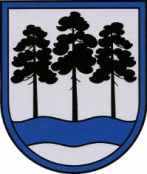 OGRES  NOVADA  PAŠVALDĪBAReģ.Nr.90000024455, Brīvības iela 33, Ogre, Ogres nov., LV-5001tālrunis 65071160, e-pasts: ogredome@ogresnovads.lv, www.ogresnovads.lv PAŠVALDĪBAS DOMES ĀRKĀRTAS SĒDES PROTOKOLA IZRAKSTS15.Par Ogres novada pašvaldības centrālās administrācijasamatu un mēnešalgu likmju saraksta apstiprināšanuOgres novada pašvaldības dome 2021. gada 1. jūlijā apstiprināja saistošos noteikumus Nr. 12/2021 “Ogres novada pašvaldības nolikums” (turpmāk – Nolikums), kas nosaka Ogres novada pašvaldības administrācijas struktūru, tai skaitā centrālās administrācijas struktūru.Ievērojot Nolikumā noteikto, pamatojoties uz likuma “Par pašvaldībām” 21. panta pirmās daļas 13. punktu un saskaņā ar Valsts un pašvaldību institūciju amatpersonu un darbinieku atlīdzības likuma 11. panta pirmo daļu, Ministru kabineta 2013. gada 29. janvāra noteikumiem Nr. 66 “Noteikumi par valsts un pašvaldību institūciju amatpersonu un darbinieku darba samaksu un tās noteikšanas kārtību”, Ministru kabineta 2017. gada 23. maija noteikumiem Nr. 264 “Noteikumi par Profesiju klasifikatoru, profesijai atbilstošiem pamatuzdevumiem un kvalifikācijas pamatprasībām” un Ministru kabineta 2010. gada 30. novembra noteikumiem Nr. 1075 “Valsts un pašvaldību institūciju amatu katalogs”,balsojot: ar 22 balsīm "Par" (Andris Krauja, Artūrs Mangulis, Atvars Lakstīgala, Dace Kļaviņa, Dace Māliņa, Dace Nikolaisone, Dainis Širovs, Dzirkstīte Žindiga, Edgars Gribusts, Egils Helmanis, Gints Sīviņš, Ilmārs Zemnieks, Indulis Trapiņš, Jānis Iklāvs, Jānis Kaijaks, Jānis Lūsis, Jānis Siliņš, Liene Cipule, Mariss Martinsons, Pāvels Kotāns, Raivis Ūzuls, Valentīns Špēlis), "Pret" – nav, "Atturas" – nav,Ogres novada pašvaldības dome NOLEMJ:Apstiprināt Ogres novada pašvaldības centrālās administrācijas amatu un mēnešalgu likmju sarakstu (pielikumā uz 8 lapām).Kontroli par lēmuma izpildi uzdot Ogres novada pašvaldības izpilddirektoram.(Sēdes vadītāja,domes priekšsēdētāja E.Helmaņa paraksts)Ogrē, Brīvības ielā 33Nr.32021. gada 8. jūlijā